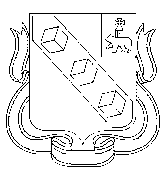 БЕРЕЗНИКОВСКАЯ ГОРОДСКАЯ ДУМА ПЕРМСКОГО КРАЯVI СОЗЫВРЕШЕНИЕ № __                                            Дата принятия _________________В соответствии с Федеральным законом от 13.03.2006 № 38-ФЗ «О рекламе», Федеральным законом от 06.10.2003 № 131-ФЗ «Об общих принципах организации местного самоуправления в Российской Федерации», Уставом муниципального образования «Город Березники», в целях сохранения внешнего архитектурного облика сложившейся застройки муниципального образования «Город Березники»Березниковская городская Дума РЕШАЕТ:1. Утвердить Концепцию размещения рекламных конструкций на территории муниципального образования «Город Березники» согласно приложению.2. Установить  уполномоченным  органом в сфере реализации  полномочий органов местного самоуправления в области рекламных отношений на территории муниципального образования «Город Березники» управление по вопросам потребительского рынка и развитию предпринимательства администрации города.3. Признать утратившими силу решения Березниковской городской Думы:от 31 мая 2011 г. № 194 «Об утверждении Концепции использования видов рекламных конструкций на территории города Березники с учетом внешнего архитектурного облика застройки»;от 30 августа 2011 г. № 237 «О внесении изменений в решение Березниковской городской Думы от 31 мая 2011 г. № 194 «Об утверждении Концепции использования видов рекламных конструкций на территории города Березники с учетом внешнего архитектурного облика застройки»;от 24 сентября 2013 г. № 562 «О внесении изменений в решение Березниковской городской Думы от 31 мая 2011 г. № 194 «Об утверждении Концепции использования видов рекламных конструкций на территории города Березники с учетом внешнего архитектурного облика застройки»;от 25 августа 2015 г. № 848 «О внесении изменений в решение Березниковской городской Думы от 31 мая 2011 г. № 194 «Об утверждении Концепции использования видов рекламных конструкций на территории города Березники с учетом внешнего архитектурного облика застройки».4.Опубликовать настоящее решение в официальном печатном издании – газете «Два берега Камы»5.Разместить настоящее решение и приложение, указанное в пункте 1 настоящего решения, на Официальном портале правовой информации города Березники в информационно-телекоммуникационной сети «Интернет».6.Настоящее решение вступает в силу со дня, следующего за днем его официального опубликования.7.Контроль за исполнением решения возложить на финансово-бюджетную комиссию.КОНЦЕПЦИЯ РАЗМЕЩЕНИЯ РЕКЛАМНЫХ КОНСТРУКЦИЙ НА ТЕРРИТОРИИ МУНИЦИПАЛЬНОГО ОБРАЗОВАНИЯ «ГОРОД БЕРЕЗНИКИ»1. общие положения1.1.Настоящая концепция размещения рекламных конструкций на территории муниципального образования «Город Березники» (далее - Концепция) определяет типы и виды рекламных конструкций, допустимых к установке на территории муниципального образования «Город Березники», требования к местам установки, конструктивному исполнению и условиям эксплуатации рекламных конструкций с целью формирования целостного архитектурно-художественного облика муниципального образования «Город Березники», упорядочения наружной рекламы на территории муниципального образования «Город Березники», ее эффективного и функционального использования.1.2.Соблюдение настоящей Концепции на территории муниципального образования «Город Березники» обязательно для всех физических и юридических лиц независимо от форм собственности.1.3.Сборник паспортов унифицированных рекламных конструкций, допустимых к установке на территории муниципального образования «Город Березники», утверждается муниципальным правовым актом администрации города.2. Основные понятия2.1.Для целей настоящей Концепции используются следующие основные понятия:2.1.1.рекламные конструкции - технические средства стабильного территориального размещения, монтируемые и располагаемые на внешних стенах, крышах и иных конструктивных элементах зданий, строений, сооружений или вне их, а также остановочных пунктах движения общественного транспорта, используемые в целях распространения рекламы.2.1.2.временные рекламные конструкции - рекламные конструкции, срок установки которых обусловлен их функциональным назначением и местом установки (строительные сетки, ограждения строительных площадок, мест торговли и иных подобных мест, другие аналогичные технические средства) и составляет не более двенадцати месяцев;2.1.3.владелец рекламной конструкции (также – рекламораспространитель) - собственник рекламной конструкции либо иное лицо, обладающее вещным правом на рекламную конструкцию или правом владения и (или) пользования рекламной конструкцией на основании договора с ее собственником;2.1.4.информационное поле рекламной конструкции - поверхность (часть) рекламной конструкции, предназначенная для распространения рекламы, социальной рекламы;2.1.5.социальная реклама - информация, распространяемая любым способом, в любой форме и с использованием любых средств, адресованная неопределенному кругу лиц и направленная на достижение благотворительных и иных общественно полезных целей, а также обеспечение интересов государства;2.1.6.уполномоченный орган – структурное подразделение администрации города Березники, уполномоченное решением Березниковской городской Думы на реализацию полномочий органа местного самоуправления в области рекламных отношений на территории муниципального образования «Город Березники»;2.1.7.схема размещения рекламных конструкций на территории муниципального образования «Город Березники» (далее – Схема) - документ, утверждаемый правовым актом администрации города Березники, определяющий места размещения рекламных конструкций, типы и виды рекламных конструкций, установка которых допускается на данных местах.3. Виды, типы и группы рекламных конструкций3.1.На территории муниципального образования «Город Березники» допускается установка следующих видов рекламных конструкций:суперборд - отдельно стоящая рекламная конструкция, устанавливаемая на фундамент, одну или несколько опорных стоек, состоящая из одного, двух или трех информационных полей, размер каждого из которых составляет 12 x 4 м или 8 x 4 м; суперсайт - отдельно стоящая рекламная конструкция, устанавливаемая на фундамент, одну или несколько опорных стоек, состоящая из одного, двух или трех информационных полей, размер каждого из которых составляет 15 x 5 м или 12 x 5 м; светодиодный экран - устройство отображения и передачи визуальной информации (дисплей, монитор, телевизор), устанавливаемое как отдельно стоящая рекламная конструкция либо смонтированное на фасаде зданий/сооружений;медиафасад - рекламная конструкция в виде светопрозрачного электронного экрана, монтируемого и располагаемого на внешних стенах зданий, строений и сооружений (в том числе с использованием каркаса), повторяющего контуры фасада соответствующего здания, предназначенная для размещения (демонстрации) электронно-цифровых материалов;стела - плоскостная или объемно-пространственная отдельно стоящая рекламная конструкция индивидуального исполнения;сити-борд - отдельно стоящая рекламная конструкция, устанавливаемая на фундамент, одну или несколько опорных стоек, состоящая из одного, двух или трех информационных полей, размер каждого из которых составляет 3,7 x 2,7 м по контуру; рекламный щит - отдельно стоящая рекламная конструкция, устанавливаемая на фундамент, опорную стойку, состоящая из одного или нескольких рекламных полей, размер каждого из которых составляет 6 x 3 м; брандмауэр (настенное панно) - рекламная конструкция, состоящая из элементов крепления, каркаса и информационного поля, монтируемая и располагаемая на внешних стенах зданий, строений и сооружений; вывеска, указатель, лайт-бокс - рекламная конструкция, монтируемая и располагаемая на внешних стенах зданий, строений, сооружений или как отдельно стоящая рекламная конструкция, в том числе путем прикрепления к опорам наружного освещения, контактной сети, остановок общественного транспорта;джумби - объемная рекламная конструкция стабильного территориального размещения, которая своей формой похожа на предлагаемый товар, но увеличена в несколько раз;панель-кронштейн - двусторонняя плоскостная рекламная конструкция, монтируемая и располагаемая на опорах наружного освещения, контактной сети или на собственных опорах как отдельно стоящая рекламная конструкция;сити-формат - отдельно стоящая рекламная конструкция, устанавливаемая на фундамент, опорную стойку, состоящая из одного или двух информационных полей, размер каждого из которых составляет 1,2 x 1,8 м по контуру; указатель городской системы ориентирования - отдельно стоящая плоскостная рекламная конструкция с внутренним подсветом, монтируемая и располагаемая на собственных опорах, состоящая из одного, двух или трех информационных полей, а также содержащая указатели улиц, проспектов, площадей, парков, скверов, зданий, строений, сооружений, мест нахождения организаций, объектов культурного наследия (памятников истории культуры) народов Российской Федерации;флагшток/вымпел - отдельно стоящая рекламная конструкция, устанавливаемая на фундамент и опорную стойку, состоящая из металлического каркаса, предназначенного для размещения и распространения наружной рекламы, в виде мягкого полотнища;электронное табло - графическая, текстовая либо иная информация рекламного характера, которая размещается на специальных временных или стационарных конструкциях, расположенных на открытой местности, а также на внешних поверхностях зданий, сооружений, на элементах уличного оборудования;пиллар - отдельно стоящая рекламная конструкция, устанавливаемая на фундамент, состоящая из одного, двух или трех информационных полей, размер каждого из которых составляет 1,4 x 3 м или 0,85 x 3 м, и имеющая внутреннюю подсветку. 3.2.По месту расположения рекламные конструкции подразделяются на следующие типы:отдельно стоящие рекламные конструкции - стационарные наземные рекламные конструкции на собственных опорах;присоединенные рекламные конструкции - рекламные конструкции, располагаемые на внешних стенах, крышах и иных конструктивных элементах зданий, строений и сооружений, остановочных пунктов движения общественного транспорта.3.3.В зависимости от площади информационного поля рекламные конструкции поделены на следующие группы:рекламные конструкции малого формата - рекламные конструкции, площадь одного информационного поля которых не превышает 4,5 кв. м,рекламные конструкции среднего формата - рекламные конструкции, площадь одного информационного поля которых составляет свыше 4,5 кв. м, но не превышает 10 кв. м,рекламные конструкции крупного формата - рекламные конструкции, площадь одного информационного поля которых составляет свыше 10 кв. м, но не превышает 18 кв. м,рекламные конструкции особо крупного формата - рекламные конструкции, площадь одного информационного поля которых составляет свыше 18 кв. м.4.Общие требования к размещению рекламных конструкций на территории муниципального образования «Город Березники»4.1.Рекламные конструкции должны использоваться исключительно в целях распространения наружной рекламы, социальной рекламы.4.2.Размещение рекламных конструкций на земельных участках независимо от форм собственности, а также на зданиях или ином недвижимом имуществе, находящихся в муниципальной собственности муниципального образования «Город Березники», либо на земельном участке, государственная собственность на который не разграничена, осуществляется в соответствии со Схемой. 4.3.Установка и эксплуатация рекламных конструкций на территории муниципального образования «Город Березники» осуществляется на основании:4.3.1.разрешения на установку и эксплуатацию рекламной конструкции (далее - разрешение), выданного в порядке, предусмотренном административным регламентом, утвержденным муниципальным правовым актом администрации города;4.3.2.договора на установку и эксплуатацию рекламной конструкции, заключенного в порядке, установленном действующим законодательством Российской Федерации.4.4.При монтаже и эксплуатации рекламных конструкций должны соблюдаться требования к рекламным конструкциям, процессам проектирования, производства, размещения, монтажа, наладки, эксплуатации и уничтожения рекламных конструкций, устанавливаемые техническим регламентом в соответствии с частью 4 статьи 19 Закона о рекламе, статьями 6, 7 Федерального закона от 27.12.2002 N 184-ФЗ "О техническом регулировании", а до вступления соответствующего технического регламента в силу - нормативными правовыми актами Российской Федерации и нормативными документами федеральных органов исполнительной власти (включая документы по стандартизации, закрепляющие требования к установке и эксплуатации рекламных конструкций, являющиеся обязательными), в том числе ГОСТ Р 52044-2003 "Наружная реклама на автомобильных дорогах и территориях городских и сельских поселений. Общие технические требования к средствам наружной рекламы. Правила размещения", в том числе требования к техники безопасности, безаварийности дорожного движения, безопасности граждан, сохранности имущества третьих лиц, зданий, сооружений и дорожного покрытия, не должны создаваться помехи для транспортных средств и пешеходов, уборки улиц, тротуаров, очистки кровли от снега и льда, ухода за зелеными насаждениями, проведения ремонта, реконструкции зданий, строений, сооружений.4.5.Владелец рекламной конструкции обязан обеспечить содержание рекламных конструкций в надлежащем состоянии. Внешний вид рекламных конструкций должен соответствовать следующим единым требованиям:целостность рекламных конструкций;отсутствие механических повреждений;отсутствие порывов рекламных полотен;наличие окрашенного каркаса;отсутствие ржавчины и грязи на всех частях и элементах рекламных конструкций;отсутствие на всех частях и элементах рекламных конструкций наклеенных объявлений, посторонних надписей, изображений и других информационных сообщений.4.6.Владелец рекламной конструкции несет ответственность за нарушение требований к установке и (или) эксплуатации принадлежащей им рекламной конструкции в соответствии с действующим законодательством Российской Федерации.4.7.Рекламные конструкции, установленные на территории муниципального образования «Город Березники», должны иметь маркировку с указанием рекламораспространителя и номера его телефона. Маркировка размещается под информационным полем и должна быть доступна для прочтения.4.8.Рекламные конструкции не должны находиться без рекламных изображений. В случае временного отсутствия на конструкции рекламной информации владелец обязан в день демонтажа рекламного изображения разместить на информационном поле социальную рекламу, либо закрыть информационное поле однотонным полотном белого цвета.4.9.Рекламная конструкция должна предусматривать подсветку информационного поля декоративными светильниками, либо иметь внутреннюю подсветку. Работа освещения рекламной конструкции осуществляется в соответствии с графиком режима работы уличного освещения. В случаях использования источников света, установленных отдельно от рекламной конструкции, крепления светильников должны быть закрыты декоративными элементами.Подсветка рекламных конструкций должна обеспечивать равномерную освещенность рекламного поля, читаемость информации, комплексное световое решение городской среды в вечернее и ночное время.4.10.Рекламные конструкции, размещаемые на территории города, не должны ухудшать внешний архитектурный облик города, преграждать визуальное восприятие архитектурных объектов и природных ландшафтов, ухудшать обзор других рекламных конструкций и объектов городской инфраструктуры.4.11.Рекламные конструкции, размещаемые на территории города, должны быть рационально сгруппированы и рассредоточены на основе пространственного ритма, принципа парности, единства вида, соподчиненности рекламоносителей различных видов и форматов. Предпочтение отдается рекламным конструкциям со сменным рекламно-информационным полем или светодинамическим конструкциям.4.12.Все рекламные конструкции, установленные на одной улице либо на одном здании, сооружении, объекте инженерной инфраструктуры, должны отвечать единому концептуальному и стилевому решению.В границах перекрестка, квартала, локальной архитектурно-планировочной ситуации цветовое решение рекламных конструкций должно иметь единый упорядоченный характер.4.13.При размещении конструкций различных типов на фасадах зданий, строений, сооружений должны соблюдаться комплексность, упорядоченность их расположения, должны быть выдержаны единая горизонтальная ось размещения настенных рекламных и не рекламных конструкций и единый высотный ряд.Художественное решение и габариты рекламных конструкций должны соответствовать стилистике конкретного здания и архитектурно-пространственному окружению.4.14.Цветовое решение рекламных конструкций должно отвечать сложившейся колористике городской среды в городе Березники. Основные цвета рекламных конструкций:для конструкций малого и среднего формата - серый;для конструкций крупного и особо крупного формата - серый, зеленый.4.15.При размещении рекламных конструкций на территории муниципального образования «Город Березники» не допускается:4.15.1.установка и эксплуатация на главных фасадах зданий настенных панно, закрывающих значительную часть фасада здания, остекление витрин и окон, архитектурные детали и декоративное оформление (лепнину, декор, колонны, витражи, пилястры, орнаменты, активные элементы здания);4.15.2.размещение рекламных конструкций, закрывающих знаки адресации (уличные аншлаги), обозначающие наименования улиц, номера домов, корпусов, подъездов и квартир;4.15.3.установка рекламных конструкций с выступом за боковые пределы фасада и без соблюдения архитектурных членений фасада;4.15.4.устанавка хаотично расположенных разноразмерных и разнотипных рекламных конструкций на фасадах зданий, строений и сооружений;4.15.5.установка рекламных конструкций на ограждениях балконов и лоджий зданий, в оконных и дверных проемах, на эркерах, перилах;4.15.6.размещение рекламных конструкций на ограждениях парков, скверов, территорий учреждений науки, культуры, образования, спортивных и торговых комплексов, а также на ограждениях территорий промышленных предприятий;4.15.7.установка и эксплуатация рекламных конструкций, являющихся источниками шума, вибрации, мощных световых, электромагнитных и иных излучений и полей, нарушающих действующие нормативы.4.16.При размещении рекламных конструкций на зданиях не должны нарушаться прочностные характеристики несущих элементов здания включая некапитальные нестационарные сооружения.4.17.При установке и эксплуатации рекламных конструкций конструктивные элементы жесткости и крепления (болтовые соединения, элементы опор, технологические косынки и так далее) должны быть закрыты декоративными элементами.Узлы крепления рекламных конструкций должны обеспечивать безопасность монтажа и эксплуатации, иметь надежное крепление, обоснованное соответствующими расчетами, быть защищены от несанкционированного доступа к ним, но при этом обеспечивать возможность оперативного демонтажа рекламной конструкции.4.18.Фундамент отдельно стоящих рекламных конструкций не должен выступать над уровнем покрытия. Данное требование не распространяется на рекламные конструкции малого формата.4.19.Дизайн рекламных конструкций индивидуального проектирования подлежит согласованию со структурным подразделением администрации города Березники, реализующим полномочия в сфере архитектуры и градостроительства.4.20.Производство земляных работ при проведении работ по монтажу и демонтажу рекламных конструкций производится в соответствии с действующими Правилами благоустройства территории муниципального образования «Город Березники».5.Размещение рекламных конструкций в зависимости от условного зонирования территории муниципального образования «Город Березники»5.1.В целях оптимизации размещения рекламных конструкций на территории муниципального образования «Город Березники» определена система условного зонирования.Графически условные зоны отображены в Картах размещения рекламных конструкций на территории муниципального образования «Город Березники» (приложения к Схеме).5.2.Условные зоны территории муниципального образования «Город Березники»:5.2.1.Зона объектов культурного назначения и мемориальных комплексов.К этой зоне относятся:Участок N 1 на территории города Березники - квартал, ограниченный улицами Пятилетки, Ломоносова, Советским проспектом и улицей Свердлова, предназначенный для размещения местной религиозной организации Православного Прихода Храма Святителя Николая, Архиепископа Мир Ликийских, Чудотворца г. Березники Пермского края Соликамской Епархии Русской Православной Церкви (Московский Патриархат). Участок N 2 на территории города Березники ограничен пересечением улиц Парижской Коммуны и Ломоносова - граница зеленых насаждений (территория местной католической религиозной организации Прихода «Мария – Царица Мира» Римско-Католической Церкви в г. Березники Пермского края по адресу: улица Парижской Коммуны, 5а).Участок N 3 на территории города Березники ограничен улицами Юбилейной и Карла Маркса - граница зеленых насаждений центрального парка (территория для строительства мечети).Участок N 4 на территории города Березники ограничен улицами Льва Толстого и Ломоносова в районе Мемориала Победы.Участок N 5 на территории города Березники возле кинотеатра "Авангард" в районе проспекта Ленина, 46.Участок N 6 на территории города Березники  - территория местной религиозной организации Православного Прихода Храма во имя Святителя Луки Войно-Ясенецкого г. Березники Пермского края Соликамской Епархии Русской Православной Церкви (Московский Патриархат) по адресу: улица Деменева, 12.Участок N 7 на территории города Усолье – Историко-архитектурный комплекс (территория в границах улиц Богородская, Спасская, Республиканская, Преображенская).Участок N 8 на территории города Усолье - район пересечения улицы Ивачева и улицы Чернышевского (территория Часовни Успения Пресвятой Богородицы).Участок N 9 на территории города Усолье – Аллея Памяти (район ограниченный улицами Елькина)Участок N 10 на территории города Усолье – Ансамбль Земской больницы (в районе улицы Красноармейская, 11)Участок N 11 на территории города Усолье – Больница промысловая Абамелек-Лазарева (в районе улицы Красноармейская, 1)Не допускается размещать средства наружной рекламы ближе 100 м (на территории города Березники) и ближе 50 м (на территории города Усолье) от объектов культурного назначения и мемориальных комплексов.5.2.2. Зона открытых городских пространств и площадей.К этой зоне относятся:Площади и части улиц с преимущественно общественной застройкой, территории вблизи крупных торговых центров, торгово-развлекательных центров, офисных зданий и бизнес-центров, площади вблизи административных зданий, объектов культурного, туристического значения, таких как вокзалы, гостиницы, музеи, театры, дворцы культуры и т.п.В зоне открытых городских пространств и площадей допускается установка только рекламных конструкций малого и среднего форматов, а также медиафасадов.На территории города Березники к зоне открытых городских пространств и площадей отнесены следующие территории: площадь «Юбилейная», территория вблизи торгового центра «Универсам №1» по ул. 30 лет Победы 40, площадь «Торговая», территория вблизи остановки «Околица», территория вблизи остановки «Абрамово», территория вблизи бизнес-центра «Форум» по ул. Ломоносова 98, территория вблизи МАУ «КДЦ г. Березники» по ул. Ленина 59, «Площадь Фронтовиков», территория вблизи Дворца культуры им. В.И.Ленина по проспекту Ленина 50, территория вблизи центрального входа на МУ «Стадион «Агрохим», территория на пересечении Советского проспекта и ул. Карла Маркса, «Советская площадь», «Площадь Первостроителей», территория вблизи торгового центра «Космос» по ул. Карла Маркса 50А, территория вблизи Бизнес-центра по ул. Карла Маркса 48, территория вблизи МАУ «КДЦ г. Березники» по ул. Льва Толстого 50, территория на пересечении улиц Деменева и Березниковской, территория вблизи Автовокзала г. Березники по ул. Привокзальной 1, «Площадь Решетова».      На территории города Усолье к зоне открытых городских пространств и площадей отнесены следующие территории – «Площадь Елькина», территория вблизи остановки «Автостанция», территория вблизи МКУК "УДК" по ул. Елькина 14, территория вблизи  МБУК «Центр досуга» по ул. Елькина 15.    5.2.3. Зона общественной и жилой застройки.В данной зоне не допускается размещение рекламных конструкций крупного и особо крупного формата, поскольку они нарушают визуальное восприятие архитектуры города, несоразмерны с масштабом застройки.Наружная реклама в данной категории может быть представлена в виде рекламных конструкций малого и среднего форматов, а также медиафасадов,  размещаемых в пешеходных зонах, на тротуарах основных транспортных дорог, на остановочных павильонах, а также на фасадах зданий.5.2.3.1. Главные улицы муниципального образования «Город Березники».К главным улицам города Березники условно отнесены территории в границах следующих улиц: Пятилетки, Юбилейная, Мира, Ивана Дощеникова, проспект Ленина, к главным улицам города Усолье – территории в границах улиц Свободы и 8 Марта.5.2.3.2. Основные улицы муниципального образования «Город Березники».К основным улицам города Березники условно отнесены территории в границах следующих улиц: Карла Маркса, Тельмана, Коммунистическая, Парижской Коммуны, Свердлова, Березниковская, Ломоносова, 30 лет Победы, Льва Толстого, Потемина, Советский проспект, к основным улицам города Усолье – территории в границах улиц Луначарского, Ивачева, Чернышевского, Аникина.5.2.3.3. Второстепенные улицы муниципального образования «Город Березники».К второстепенным улицам города Березники условно отнесены территории в границах следующих улиц: Набережная, Челюскинцев, Деменева, Свободы, Труда, Веры Бирюковой, Большевистская, Степанова, Панфилова, Гагарина, Черепанова, Олега Кошевого, Парковая, Сарычева, Красноборова, Черняховского, Уральских Танкистов, Ермака, Миндовского, Циренщикова, Химиков, Фрунзе, Индустриализации, Калинина, Строителей, Ростовская, Прикамская, Геннадия Братчикова, переулок Ясельный, переулок Базарный, Строгановский бульвар. К второстепенным улицам города Усолье условно отнесены территории в границах улиц: Карла Маркса, Солеваров, Пушкина, Энгельса, Толмачева, Радищева, Кирова, Набережная, Свердлова, Суворова, Кутузова, Гоголя, Воронихина, Крупской, Тараса Шевченко, Полины Осипенко, Каменева, 1-я Набережная, Ушакова, Уральская.5.2.4. Зона коммунально-промышленных объектов муниципального образования «Город Березники».Зона коммунально-промышленных объектов города состоит из территорий, удаленных от центров городов, входящих в состав муниципального образования «Город Березники». В данной зоне расположены преимущественно промышленные предприятия, складские и производственные помещения, а также автодороги, ведущие в город Березники и город Усолье. Зона коммунально-промышленных объектов города включает в себя следующие въезды/выезды:- в город Березники со стороны города Пермь;- в город Березники со стороны города Усолье;- в город Березники со стороны города Соликамск;- в город Березники со стороны города Кунгур;- в город Усолье со стороны поселка Орел;- в город Усолье со стороны поселка Пыскор.В данной зоне возможно размещение всех видов рекламных конструкций.5.2.5. Рекреационные зоны города.К этим зонам относятся места отдыха и досуга горожан (парки, скверы, прибрежные зоны и т.п.).На территории города Березники к рекреационным зонам города отнесены следующие территории: Городской парк культуры и отдыха, Треугольный сквер, Рябиновый сквер, Парк имени Чехова, территория Городского кладбища, прибрежная территория Нижне-Зырянского водохранилища со стороны улицы ГвардейскойНа территории города Усолье к рекреационным зонам города отнесены следующие территории: Городское кладбище, парковая зона ограниченная улицами Свободы-Володарского-Толмачева-Солеваров. Возможность размещения рекламных конструкций: рекламные конструкции малого формата, рекламные конструкции индивидуального исполнения при согласовании со структурным подразделением администрации города Березники, реализующим полномочия в сфере архитектуры и градостроительства.Об утверждении Концепции размещения рекламных конструкций на территории муниципального образования «Город Березники» Глава города Березники –глава администрации города     С.П.ДьяковПредседатель Березниковской городской Думы                                                Э.В.СмирновУТВЕРЖДЕНАрешением Березниковскойгородской Думыот  _________ № _____